«Самое главное слово – СЕМЬЯ»Семья - самое дорогое, самое главное, что есть в жизни каждого человека. Семья - это близкие и родные люди, те, кого мы любим, с кого берем пример, о ком заботимся, кому желаем добра и счастья. Именно в семье мы учимся любви, ответственности, заботе и уважению.В рамках международного Дня семьи в Детском отделе МКУК ЦБ г. Поворино с 13 по 18 мая работала литературная книжная выставка «Самое главное слово – СЕМЬЯ», где все желающие могли не только познакомиться с литературными произведениями на данную тему, но и принять участие в викторине «Моя любимая семья».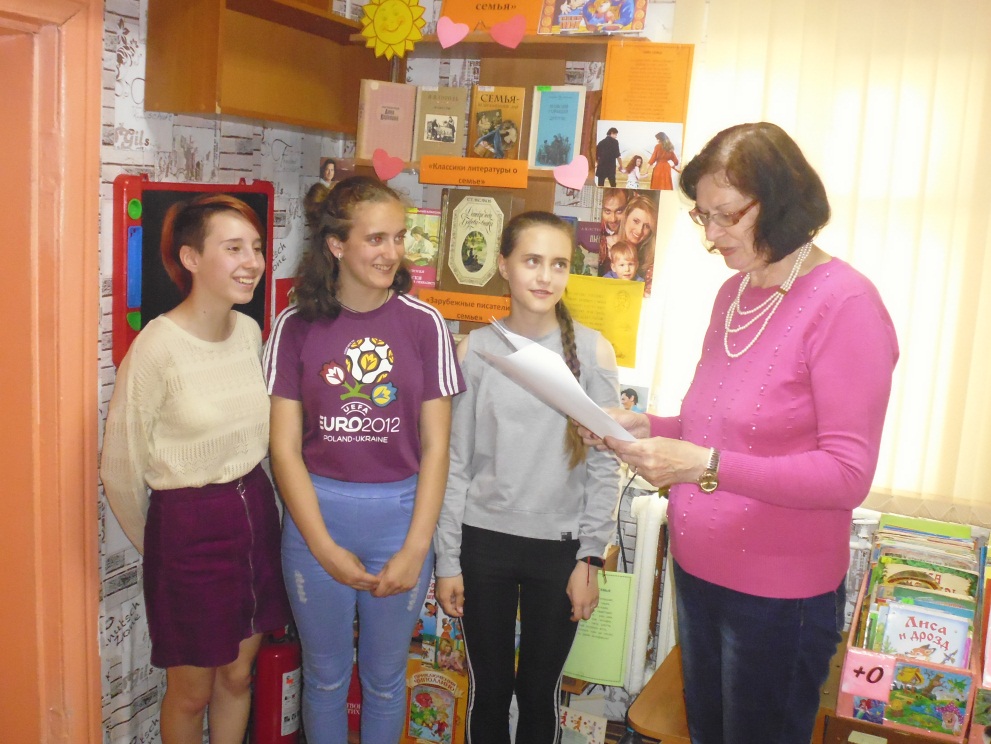 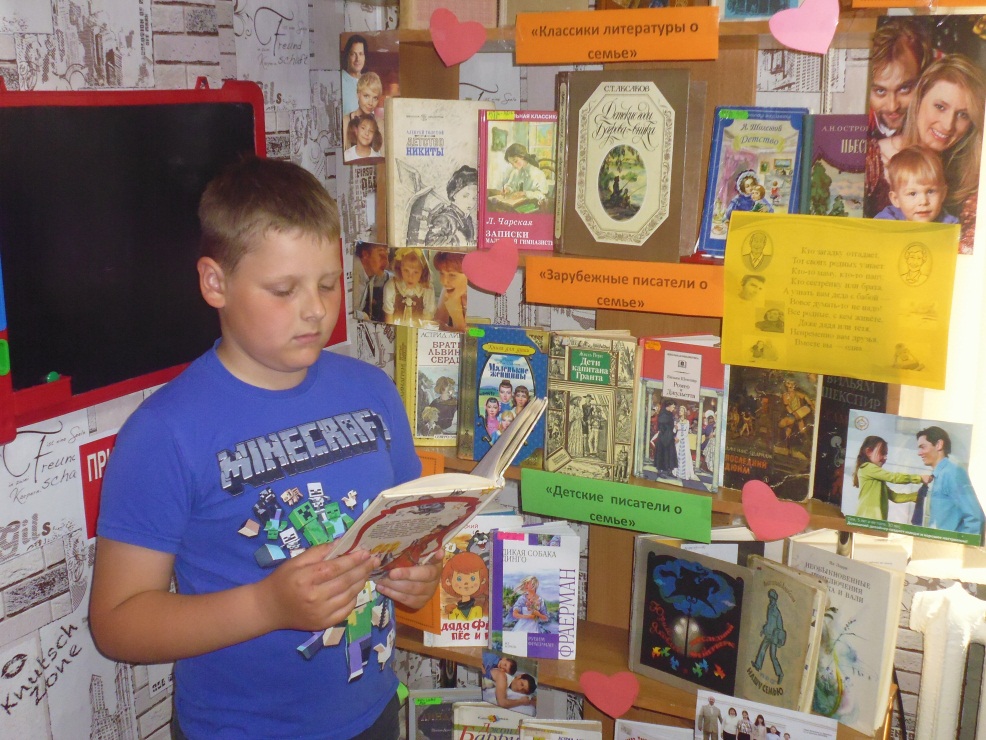 